PROGRAMME D’ASSISTANCE FINANCIÈRE AU LOISIR DES PERSONNES HANDICAPÉES2019-2020 Rapport d’utilisation de la subventionSoutien aux projetsDate de réception : _________________________________IMPORTANT L’organisme qui a reçu une aide financière doit remplir intégralement ce rapport pour être admissible à une nouvelle demande l’année suivante.Le rapport doit être retourné avant le 30 avril 2020 (le cachet de la poste faisant foi)  à l’organisme responsable de la gestion du programme régionalLe rapport doit être rempli directement dans le document électronique ou en lettres moulées.Toute fausse déclaration entraîne l’exclusion du programme.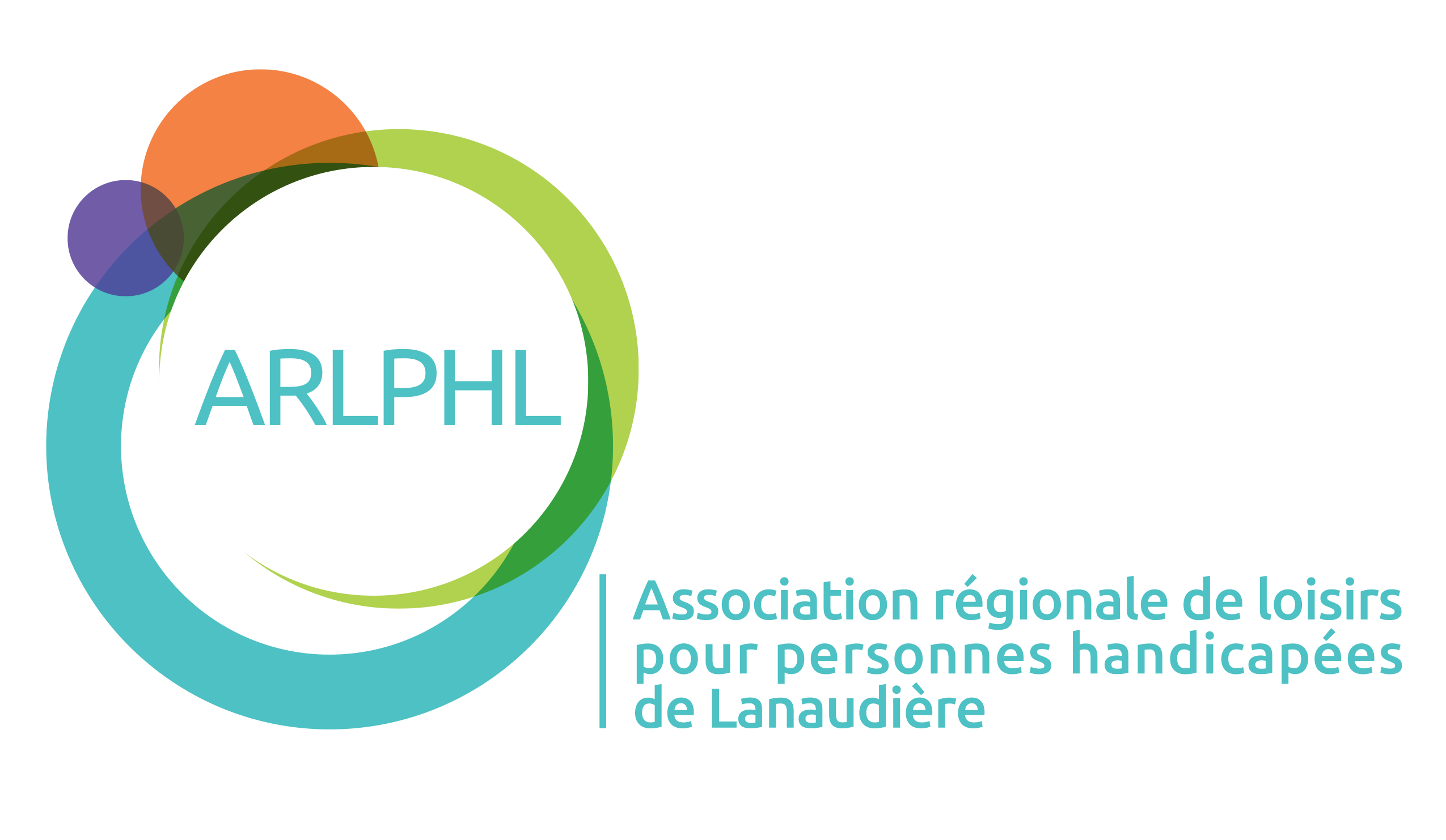 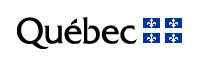 1.  UTILISATION DE LA SUBVENTIONBudget du projetDépensesMontant dépensé pour les frais admissibles à ce volet : 	      $Détaillez :      	:	      $     	:	      $     	:	      $Autres dépenses pour réaliser le projet  : 	      $Dépenses totales du projet  (1.1.1 + 1.1.2) : 	      $RevenusAide financière reçue en vertu du programme en 2019-2020 : 	      $Détails des autres sources de financement qui ont servi à financer le projet : Utilisateur (participant ou parent) :	      $Organisme demandeur (bénéficiaire de la subvention) :	      $     	:	      $     	:	      $     	:	      $Revenus totaux du projet3 (1.1.4 + 1.1.5) : 	      $2. PARTICIPANTSNombre de personnes handicapées soutenues en vertu du programme 2019-2020 :  Nombre de participants soutenus, selon la catégorie d’âge :2.3	Indiquez le nombre des participants, selon le type de trouble ou déficience :   Déficience auditive  Déficience intellectuelle  Déficience visuelle   Déficience physique  Trouble de santé mentale  Trouble du langage ou de la parole  Trouble du spectre de l’autisme  Autres (précisez) :      2.4	Indiquez le nombre de personnes soutenues selon le genre :   Masculin  Féminin 2.5	L’organisme a-t-il dû apporter des modifications importantes à l’activité afin de l’adapter aux personnes ayant une limitation fonctionnelle ?  Oui                           Non3. PROJETLieu principal des activités			___________________________________________Période de déroulement du projet 		___________________________________________Nombre total d’heure du projet			___________________________________________Nombre d’heures par semaine			___________________________________________Nombre total d’heures par participant		___________________________________________Nombre d’intervenant(s) encadrant le groupe	___________________________________________4. RENSEIGNEMENTS COMPLÉMENTAIRESDécrivez brièvement le projet pour lequel vous avez obtenu une subvention. ________________________________________________________________________________________________________________________________________________________________________________________Le projet réalisé correspond-t-il à celui initialement présenté ? Oui	      	Non	     Expliquez brièvement pourquoi ?________________________________________________________________________________________________________________________________________________________________________________________Comment avez-vous fait la promotion de votre projet ? Quelles sont les démarches qui ont été entreprises ?________________________________________________________________________________________________________________________________________________________________________________________Nommer les différents types de collaborations ou partenariats avec les autres organismes de la communauté (ex : en matière de promotion, prêt d’équipement, prêt d’infrastructure, soutien financier, etc.).________________________________________________________________________________________________________________________________________________________________________________________5. COMMENTAIRES GÉNÉRAUX ET RECOMMANDATIONS6. ATTESTATIONJe confirme que les renseignements contenus dans le présent rapport sont exacts.Nom de l’organisme :  0-12 ans                 36-54 ans  13-17 ans               55 ans et plus  18-35 ansPrécisez :      NomFonctionSignatureDate